Name of Journal: World Journal of TransplantationManuscript NO: 34484Manuscript Type: ReviewPeripheral blood stem cell mobilization in multiple myeloma: Growth factors or chemotherapy?Wallis WD et al. Stem cell mobilization in multiple myelomaWhitney D Wallis, Muzaffar H QazilbashWhitney D Wallis, Muzaffar H Qazilbash, the University of Texas MD Anderson Cancer Center, Houston, TX 77030, United StatesORCID number: Whitney D Wallis (0000-0002-6233-8811); Muzaffar H Qazilbash (0000-0003-2876-2886).Author contributions: Authors contributed equally to this work.Conflict-of-interest statement: Authors have no relevant conflicts of interest to disclose.Open-Access: This article is an open-access article which was selected by an in-house editor and fully peer-reviewed by external reviewers. It is distributed in accordance with the Creative Commons Attribution Non Commercial (CC BY-NC 4.0) license, which permits others to distribute, remix, adapt, build upon this work non-commercially, and license their derivative works on different terms, provided the original work is properly cited and the use is non-commercial. See: http://creativecommons.org/licenses/by-nc/4.0/Manuscript source: Invited manuscriptCorrespondence to: Muzaffar H Qazilbash, MD, the University of Texas MD Anderson Cancer Center, 1515 Holcombe Boulevard, Houston, TX 77030, United States. mqazilba@mdanderson.orgTelephone: +1-713-7922466Fax: +1-713-7944902Received: April 28, 2017 Peer-review started: April 28, 2017 First decision: June 16, 2017Revised: August 25, 2017 Accepted: September 12, 2017Article in press: Published online: Abstract High-dose therapy followed by autologous hematopoietic stem cell (HSC) transplant is considered standard of care for eligible patients with multiple myeloma. The optimal collection strategy should be effective in procuring sufficient HSC while maintaining a low toxicity profile. Currently available mobilization strategies include growth factors alone, growth factors in combination with chemotherapy, or growth factors in combination with chemokine receptor antagonists; however, the optimal strategy has yet to be elucidated. Herein, we review the risks and benefits of each approachKey words: Multiple myeloma; Stem cell; Mobilization; Growth factors; Chemotherapy© The Author(s) 2017. Published by Baishideng Publishing Group Inc. All rights reserved.Core tip: Obtaining an adequate peripheral blood stem cell yield is essential for the successful outcome of autologous hematopoietic stem cell transplant in multiple myeloma. While growth factor mobilization continues to be largely successful, suboptimal collection rates have been noted, particularly as use of novel therapies continue to increase. Chemomobilization remains toxic and has not been associated with better disease control. The newest mobilizing agent, plerixafor, is capable of overcoming suboptimal mobilization even in patients who are at a high risk of mobilization failure. Each mobilization strategy should be selected based on patient specific variables as well as risk factors for mobilization failure.Wallis WD, Qazilbash MH. Peripheral blood stem cell mobilization in multiple myeloma: Growth factors or chemotherapy? World J Transplant 2017; In pressINTRODUCTIONHigh-dose therapy (HDT) followed by autologous hematopoietic stem cell (HSC) transplant (auto-HCT) is considered standard of care for eligible patients with multiple myeloma (MM). MM remains the most common indication for auto-HCT, accounting for over 6000 transplants in the United States alone in 2013[1]. Auto-HCT has been shown to prolong progression-free survival (PFS) and overall survival (OS) in patients with MM[2-4], a benefit that has been maintained even after the availability of immunomodulatory drugs (IMiD) such as thalidomide and lenalidomide[5,6], and proteasome inhibitors (PI) like bortezomib. Mobilization and collection of an optimal number of HSC is a fundamental requirement for auto-HCT. The optimal collection strategy should be effective in procuring sufficient HSC while maintaining a low toxicity profile. Currently available mobilization strategies include growth factors alone, growth factors in combination with chemotherapy, or growth factors in combination with chemokine receptor antagonists; however, the optimal strategy has yet to be elucidated. Herein, we review the data surrounding each approach. SOURCE OF HSCsHistorically, bone marrow (BM) was used as the sole source of HSC for transplantation[7,8]. However, the ability to mobilize HSC to peripheral blood (PB) has eliminated the risk of general anesthesia, intubation, and painful aspirations associated with BM harvesting. Peripheral blood stem cell (PBSC) collection can be performed in the outpatient setting with a shorter recovery time. Additionally, use of PBSC reduces time to hematopoietic reconstitution, hospital stay, and need for transfusions[9-11]. Consequently, PB has largely replaced BM as the source of HSC for auto-HCT[12]. PBSC DOSE The number of CD34 expressing mononuclear cells in PBSC collection correlates well with engraftment kinetics and thus is used as a surrogate marker of HSC[13-16] (Figure 1). A dose of > 2 million CD34+ cells per kilogram (cells/kg) is considered the minimum acceptable dose for timely engraftment[17]. However, larger cell doses have been associated with a more rapid time to platelet and neutrophil recovery[18,19] and therefore ≥ 3-5 million CD34 cells/kg is considered an optimal target[20,21].PBSC MOBILIZATION APPROACHESHSC primarily reside in the BM and account for 1%-4% of all mononuclear cells[13,15,22]. Retention of HSC in the BM is dependent on interactions between cell adhesion molecules (CAM) on the surface of HSC, such as chemokine receptor 4 (CXCR4) and very late antigen 4 (VLA4), and BM stromal factors, such as vascular cell adhesion molecule (VCAM-1) and stromal cell-derived factor-1 (SDF-1)[23]. Mobilization of HSC from BM to PB is the result of induced chemical disruption of these interactions between HSC and BM stroma. Cytokines, such as granulocyte-colony stimulating factor (G-CSF), and chemotherapy drugs like cyclophosphamide play an important role in releasing HSC from their niches in the BM[23-25] (Figure 2). Growth factors aloneHistorically, growth factors alone have been largely successful in mobilizing an adequate cell yield in MM patients undergoing auto-HCT[26,27] (Table 1). G-CSF has well established kinetics as well as favorable toxicity and cost profiles[28-30] but has been associated with suboptimal mobilization in over 20% of MM patients[31-33]. Data regarding a dose-response relationship between G-CSF and CD34+ cell yield is discordant but doses up to 40 μg per kilogram per day (µg/kg per day) have been studied[34-36]. A widely accepted G-CSF dose for PBSC mobilization is 10 µg/kg per day as single or divided doses.Other growth factors such as granulocyte-macrophage- colony stimulating factor (GM-CSF), pegylated G-CSF, and tbo G-CSF have also been studied for PBSC mobilization in MM patients[37-42]. When G-CSF was compared to GM-CSF in MM patients, CD34+ cell yield was similar between the two groups, but GM-CSF-mobilized patients had a longer duration of neutropenia[43]. In-vitro data suggest that combination of G-CSF + GM-CSF may improve PBSC yield[44,45], but clinical trial data has not found a significant difference in CD34+ cell yield or time to hematopoietic recovery with combination therapy[41]. Pegylated (PEG) filgrastim, a covalent conjugate of G-CSF and monomethoxy-polyethylene glycol, has a terminal half-life of 15-80 h, which enables less frequent administration compared to G-CSF. Given as a single 12 mg injection followed by PBSC collection, all MM patients who received PEG filgrastim successfully collected their target CD34+ cells/kg dose[39]. Similarly, a multi-dose regimen of PEG filgrastim had a higher CD34+ cells yield on first apheresis compared to G-CSF, but no differences in overall cell yield was observed[46]. Its convenient dosing schedule makes it an attractive option for PBSC mobilization.Tbo-filgrastim is a non-glycosylated recombinant methionyl human G-CSF manufactured using the bacterium strain E.coli K802[47]. While not FDA approved for stem cell mobilization, retrospective data in MM patients found no difference in overall cell yield, number of apheresis sessions required for collection, nor need for rescue therapy with plerixafor[38,48].Myelosuppressive chemotherapyTransient circulation of PBSC occurs during the recovery phase of chemotherapy-induced pancytopenia[22,49,50] and is augmented by growth factor support[22] (Table 2). This process, chemomobilization (CM), provides not only higher cell yields than G-CSF alone, but also affords anti-myeloma activity[32,51-54]. Cyclophosphamide (CY) 2-4 g/m2, either alone or in combination with other chemotherapeutic agents, is commonly used in CM and has been a successful mobilization technique even in patients who underwent induction therapy with novel agents[31,55-59]. The impact of increased doses of CY on PBSC yields has shown conflicting results but was consistently associated with a longer duration of neutropenia as well as the use of antibiotics and blood products[54,60-64]. No additional impact on cell yield or objective response rate has been seen with the use of combination chemotherapy followed by growth factor[55,65] (Table 3). Furthermore, despite the potential benefit of cytoreduction, CM has not been associated with a better disease control or survival in MM[32,51,52,66-68].Chemokine receptor antagonistThe newest mobilizing agent, plerixafor, rapidly and reversibly inhibits chemokine receptor CXCR4 on HSC, thereby preventing the binding of SDF-1a to CXCR4. Synergistic effect on PBSC mobilization is observed when plerixafor is given in combination with G-CSF[69,70]. A phase III randomized, placebo controlled trial in MM patients compared mobilization with plerixafor + G-CSF to placebo + G-CSF. Use of plerixafor resulted in an increase in proportion of patients that were able to collect a cell yield of ≥ 6 × 106/kg with fewer apheresis procedures compared to the G-CSF only group. Transplant outcomes were similar between groups[71]. Plerixafor can overcome suboptimal mobilization seen with prolonged prior lenalidomide therapy and other conventional chemotherapy agents[72,73]. Following failed attempts to mobilize, MM patients received a combination of G-CSF and plerixafor. In this population, at least 70% of patients were able to achieve a sufficient PBSC yield, without any evidence of tumor mobilization[73,74]. Plerixafor is successful when used as the initial mobilization strategy but at an increased drug acquisition cost and in patients that presumably could have attained an appropriate cell yield with G-CSF alone[75,76]. Risk adaptive strategies use initial mobilization with G-CSF alone and utilize plerixafor only in patients whose PB CD34+ count on day 4 is less than a predetermined threshold (10 × 106/L-10 × 109/L). Such strategies are associated with fewer mobilization failures when compared to traditional mobilization methods and appear to be cost effective[76-79]. Additional methods of cost reduction, namely the use of tbo-filgrastim, in combination with plerixafor has been studied. Prospective data in MM patients found similar overall cell yields without any mobilization failures[80]. PREDICTORS OF SUBOPTIMAL MOBILIZATIONMobilization failure is generally defined as the inability to procure 2 × 106 CD34+ cells/kg in 4 apheresis sessions. Despite recent advances in PBSC collection strategies, failure to obtain an adequate cell dose continues to delay and preclude auto-HCT in otherwise suitable transplant candidates. Factors associated with inadequate HSC mobilization in MM patients include: thrombocytopenia[81], age > 60 years[36,58,82], extensive treatment course[17], prior radiotherapy, prior exposure to alkylating agents[17,83], and prolonged use of lenalidomide[20,21,31,84,85]. Such factors have been incorporated in consensus guidelines on stem cell mobilization (Table 4). Lenalidomide’s impact on cell yield is of particular concern due to its common use in frontline therapy[86]. While known to cause neutropenia and thrombocytopenia, the exact mechanism of lenalidomide induced myelosuppression is not fully known. In one study, lenalidomide was associated with a significant decrease in expression of transcription factor PU. 1, which is critical for myeloid maturation[87]. In another study, lenalidomide-treated patients were found to have decreased BM CD34+ cells after six cycles of therapy[88]. This supports the literature that identifies lenalidomide as a risk factor for suboptimal stem cell collection and suggests that transplant eligible patients receiving lenalidomide should proceed to mobilization as early as feasible.Despite identification of risk factors for poor mobilization, predictive algorithms have not correctly identified poor mobilizers[89]. The best predictor of adequate CD34+ cell collection is the pre-collection PB CD34+ cell count. A strong correlation exists with PB CD34+ cell count and the final CD34+ cell collection (Figure 1). PB CD34+ count ≥ 20 ×  103 CD34+ cells/ml was associated with an adequate HSC collection in 94% of patients[16,90].CONCLUSION In summary, obtaining an adequate PBSC yield is essential for the successful outcome of auto-HCT in MM. Each mobilization strategy reviewed here has its own advantages and disadvantages (Table 5) and should be selected based on patient specific variables. Current practice at the authors’ institution is detailed in Figure 3; however, practitioners should be cognizant of risk factors for mobilization failure and utilize appropriate algorithms to optimize stem cell collection. REFERENCES1 Pasquini MC, Zhu X. Current uses and outcomes of hematopoietic stem cell transplantation. 2014 CIBMTR Summary Slides. [accessed 2016 June 1]. Available from: URL: http://www.cibmtr.org2 Attal M, Harousseau JL, Stoppa AM, Sotto JJ, Fuzibet JG, Rossi JF, Casassus P, Maisonneuve H, Facon T, Ifrah N, Payen C, Bataille R. A prospective, randomized trial of autologous bone marrow transplantation and chemotherapy in multiple myeloma. Intergroupe Français du Myélome. N Engl J Med 1996; 335: 91-97 [PMID: 8649495 DOI: 10.1056/NEJM199607113350204]3 Child JA, Morgan GJ, Davies FE, Owen RG, Bell SE, Hawkins K, Brown J, Drayson MT, Selby PJ; Medical Research Council Adult Leukaemia Working Party. High-dose chemotherapy with hematopoietic stem-cell rescue for multiple myeloma. N Engl J Med 2003; 348: 1875-1883 [PMID: 12736280 DOI: 10.1056/NEJMoa022340]4 Palumbo A, Bringhen S, Petrucci MT, Musto P, Rossini F, Nunzi M, Lauta VM, Bergonzi C, Barbui A, Caravita T, Capaldi A, Pregno P, Guglielmelli T, Grasso M, Callea V, Bertola A, Cavallo F, Falco P, Rus C, Massaia M, Mandelli F, Carella AM, Pogliani E, Liberati AM, Dammacco F, Ciccone G, Boccadoro M. Intermediate-dose melphalan improves survival of myeloma patients aged 50 to 70: results of a randomized controlled trial. Blood 2004; 104: 3052-3057 [PMID: 15265788 DOI: 10.1182/blood-2004-02-0408]5 Palumbo A, Cavallo F, Gay F, Di Raimondo F, Ben Yehuda D, Petrucci MT, Pezzatti S, Caravita T, Cerrato C, Ribakovsky E, Genuardi M, Cafro A, Marcatti M, Catalano L, Offidani M, Carella AM, Zamagni E, Patriarca F, Musto P, Evangelista A, Ciccone G, Omedé P, Crippa C, Corradini P, Nagler A, Boccadoro M, Cavo M. Autologous transplantation and maintenance therapy in multiple myeloma. N Engl J Med 2014; 371: 895-905 [PMID: 25184862 DOI: 10.1056/NEJMoa1402888]6 Gay F, Oliva S, Petrucci MT, Conticello C, Catalano L, Corradini P, Siniscalchi A, Magarotto V, Pour L, Carella A, Malfitano A, Petrò D, Evangelista A, Spada S, Pescosta N, Omedè P, Campbell P, Liberati AM, Offidani M, Ria R, Pulini S, Patriarca F, Hajek R, Spencer A, Boccadoro M, Palumbo A. Chemotherapy plus lenalidomide versus autologous transplantation, followed by lenalidomide plus prednisone versus lenalidomide maintenance, in patients with multiple myeloma: a randomised, multicentre, phase 3 trial. Lancet Oncol 2015; 16: 1617-1629 [PMID: 26596670 DOI: 10.1016/S1470-2045(15)00389-7]7 Körbling M, Freireich EJ. Twenty-five years of peripheral blood stem cell transplantation. Blood 2011; 117: 6411-6416 [PMID: 21460243 DOI: 10.1182/blood-2010-12-322214]8 Kessinger A, Sharp JG. The whys and hows of hematopoietic progenitor and stem cell mobilization. Bone Marrow Transplant 2003; 31: 319-329 [PMID: 12634722 DOI: 10.1038/sj.bmt.1703837]9 Beyer J, Schwella N, Zingsem J, Strohscheer I, Schwaner I, Oettle H, Serke S, Huhn D, Stieger W. Hematopoietic rescue after high-dose chemotherapy using autologous peripheral-blood progenitor cells or bone marrow: a randomized comparison. J Clin Oncol 1995; 13: 1328-1335 [PMID: 7538556 DOI: 10.1200/JCO.1995.13.6.1328]10 Henon PR, Liang H, Beck-Wirth G, Eisenmann JC, Lepers M, Wunder E, Kandel G. Comparison of hematopoietic and immune recovery after autologous bone marrow or blood stem cell transplants. Bone Marrow Transplant 1992; 9: 285-291 [PMID: 1376185]11 To LB, Roberts MM, Haylock DN, Dyson PG, Branford AL, Thorp D, Ho JQ, Dart GW, Horvath N, Davy ML. Comparison of haematological recovery times and supportive care requirements of autologous recovery phase peripheral blood stem cell transplants, autologous bone marrow transplants and allogeneic bone marrow transplants. Bone Marrow Transplant 1992; 9: 277-284 [PMID: 1350938]12 Pasquini MC, Wang Z. Current use and outcome of hematopoietic stem cell transplantation: 2011 CIBMTR summary slides. [accessed 2016 June 1]. Available from: URL: http://www.cibmtr.org13 Andrews RG, Singer JW, Bernstein ID. Monoclonal antibody 12-8 recognizes a 115-kd molecule present on both unipotent and multipotent hematopoietic colony-forming cells and their precursors. Blood 1986; 67: 842-845 [PMID: 3947749]14 Berenson RJ, Andrews RG, Bensinger WI, Kalamasz D, Knitter G, Buckner CD, Bernstein ID. Antigen CD34+ marrow cells engraft lethally irradiated baboons. J Clin Invest 1988; 81: 951-955 [PMID: 2893812 DOI: 10.1172/JCI113409]15 Civin CI, Strauss LC, Brovall C, Fackler MJ, Schwartz JF, Shaper JH. Antigenic analysis of hematopoiesis. III. A hematopoietic progenitor cell surface antigen defined by a monoclonal antibody raised against KG-1a cells. J Immunol 1984; 133: 157-165 [PMID: 6586833]16 Armitage S, Hargreaves R, Samson D, Brennan M, Kanfer E, Navarrete C. CD34 counts to predict the adequate collection of peripheral blood progenitor cells. Bone Marrow Transplant 1997; 20: 587-591 [PMID: 9337061 DOI: 10.1038/sj.bmt.1700938]17 Tricot G, Jagannath S, Vesole D, Nelson J, Tindle S, Miller L, Cheson B, Crowley J, Barlogie B. Peripheral blood stem cell transplants for multiple myeloma: identification of favorable variables for rapid engraftment in 225 patients. Blood 1995; 85: 588-596 [PMID: 7529066]18 Bensinger W, Appelbaum F, Rowley S, Storb R, Sanders J, Lilleby K, Gooley T, Demirer T, Schiffman K, Weaver C. Factors that influence collection and engraftment of autologous peripheral-blood stem cells. J Clin Oncol 1995; 13: 2547-2555 [PMID: 7595706 DOI: 10.1200/JCO.1995.13.10.2547]19 Weaver CH, Hazelton B, Birch R, Palmer P, Allen C, Schwartzberg L, West W. An analysis of engraftment kinetics as a function of the CD34 content of peripheral blood progenitor cell collections in 692 patients after the administration of myeloablative chemotherapy. Blood 1995; 86: 3961-3969 [PMID: 7579367]20 Giralt S, Costa L, Schriber J, Dipersio J, Maziarz R, McCarty J, Shaughnessy P, Snyder E, Bensinger W, Copelan E, Hosing C, Negrin R, Petersen FB, Rondelli D, Soiffer R, Leather H, Pazzalia A, Devine S. Optimizing autologous stem cell mobilization strategies to improve patient outcomes: consensus guidelines and recommendations. Biol Blood Marrow Transplant 2014; 20: 295-308 [PMID: 24141007 DOI: 10.1016/j.bbmt.2013.10.013]21 Giralt S, Stadtmauer EA, Harousseau JL, Palumbo A, Bensinger W, Comenzo RL, Kumar S, Munshi NC, Dispenzieri A, Kyle R, Merlini G, San Miguel J, Ludwig H, Hajek R, Jagannath S, Blade J, Lonial S, Dimopoulos MA, Einsele H, Barlogie B, Anderson KC, Gertz M, Attal M, Tosi P, Sonneveld P, Boccadoro M, Morgan G, Sezer O, Mateos MV, Cavo M, Joshua D, Turesson I, Chen W, Shimizu K, Powles R, Richardson PG, Niesvizky R, Rajkumar SV, Durie BG; IMWG. International myeloma working group (IMWG) consensus statement and guidelines regarding the current status of stem cell collection and high-dose therapy for multiple myeloma and the role of plerixafor (AMD 3100). Leukemia 2009; 23: 1904-1912 [PMID: 19554029 DOI: 10.1038/leu.2009.127]22 Siena S, Bregni M, Brando B, Ravagnani F, Bonadonna G, Gianni AM. Circulation of CD34+ hematopoietic stem cells in the peripheral blood of high-dose cyclophosphamide-treated patients: enhancement by intravenous recombinant human granulocyte-macrophage colony-stimulating factor. Blood 1989; 74: 1905-1914 [PMID: 2478216]23 Nervi B, Link DC, DiPersio JF. Cytokines and hematopoietic stem cell mobilization. J Cell Biochem 2006; 99: 690-705 [PMID: 16888804 DOI: 10.1002/jcb.21043]24 Liu F, Poursine-Laurent J, Link DC. The granulocyte colony-stimulating factor receptor is required for the mobilization of murine hematopoietic progenitors into peripheral blood by cyclophosphamide or interleukin-8 but not flt-3 ligand. Blood 1997; 90: 2522-2528 [PMID: 9326216]25 Semerad CL, Christopher MJ, Liu F, Short B, Simmons PJ, Winkler I, Levesque JP, Chappel J, Ross FP, Link DC. G-CSF potently inhibits osteoblast activity and CXCL12 mRNA expression in the bone marrow. Blood 2005; 106: 3020-3027 [PMID: 16037394 DOI: 10.1182/blood-2004-01-0272]26 Desikan KR, Tricot G, Munshi NC, Anaissie E, Spoon D, Fassas A, Toor A, Zangari M, Badros A, Morris C, Vesole DH, Siegel D, Jagannath S, Barlogie B. Preceding chemotherapy, tumour load and age influence engraftment in multiple myeloma patients mobilized with granulocyte colony-stimulating factor alone. Br J Haematol 2001; 112: 242-247 [PMID: 11167811]27 Kröger N, Zeller W, Hassan HT, Krüger W, Renges H, Hummel K, Gutensohn K, Lölliger C, Zander AR. Successful mobilization of peripheral blood stem cells in heavily pretreated myeloma patients with G-CSF alone. Ann Hematol 1998; 76: 257-262 [PMID: 9692813]28 Neupogen® [package insert]. Thousand Oaks, CA. Amgen Pharmaceuticals Inc; 2016. [accessed 2016 June 1]. Available from: URL:  http://pi.amgen.com/united_states/neupogen/neupogen_pi_hcp_english.pdf29 Grigg AP, Roberts AW, Raunow H, Houghton S, Layton JE, Boyd AW, McGrath KM, Maher D. Optimizing dose and scheduling of filgrastim (granulocyte colony-stimulating factor) for mobilization and collection of peripheral blood progenitor cells in normal volunteers. Blood 1995; 86: 4437-4445 [PMID: 8541532]30 Stroncek DF, Clay ME, Petzoldt ML, Smith J, Jaszcz W, Oldham FB, McCullough J. Treatment of normal individuals with granulocyte-colony-stimulating factor: donor experiences and the effects on peripheral blood CD34+ cell counts and on the collection of peripheral blood stem cells. Transfusion 1996; 36: 601-610 [PMID: 8701455]31 Popat U, Saliba R, Thandi R, Hosing C, Qazilbash M, Anderlini P, Shpall E, McMannis J, Körbling M, Alousi A, Andersson B, Nieto Y, Kebriaei P, Khouri I, de Lima M, Weber D, Thomas S, Wang M, Jones R, Champlin R, Giralt S. Impairment of filgrastim-induced stem cell mobilization after prior lenalidomide in patients with multiple myeloma. Biol Blood Marrow Transplant 2009; 15: 718-723 [PMID: 19450756 DOI: 10.1016/j.bbmt.2009.02.011]32 Desikan KR, Barlogie B, Jagannath S, Vesole DH, Siegel D, Fassas A, Munshi N, Singhal S, Mehta J, Tindle S, Nelson J, Bracy D, Mattox S, Tricot G. Comparable engraftment kinetics following peripheral-blood stem-cell infusion mobilized with granulocyte colony-stimulating factor with or without cyclophosphamide in multiple myeloma. J Clin Oncol 1998; 16: 1547-1553 [PMID: 9552064 DOI: 10.1200/JCO.1998.16.4.1547]33 Pozotrigo M, Adel N, Landau H, Lesokhin A, Lendvai N, Chung DJ, Chimento D, Riedel E, Chen X, Reich L, Comenzo R, Giralt S, Hassoun H. Factors impacting stem cell mobilization failure rate and efficiency in multiple myeloma in the era of novel therapies: experience at Memorial Sloan Kettering Cancer Center. Bone Marrow Transplant 2013; 48: 1033-1039 [PMID: 23334269 DOI: 10.1038/bmt.2012.281]34 Weaver CH, Birch R, Greco FA, Schwartzberg L, McAneny B, Moore M, Oviatt D, Redmond J, George C, Alberico T, Johnson P, Buckner CD. Mobilization and harvesting of peripheral blood stem cells: randomized evaluations of different doses of filgrastim. Br J Haematol 1998; 100: 338-347 [PMID: 9488624]35 Martínez C, Urbano-Ispizua A, Marín P, Merino A, Rovira M, Carreras E, Montserrat E. Efficacy and toxicity of a high-dose G-CSF schedule for peripheral blood progenitor cell mobilization in healthy donors. Bone Marrow Transplant 1999; 24: 1273-1278 [PMID: 10627634 DOI: 10.1038/sj.bmt.1702073]36 de la Rubia J, Bladé J, Lahuerta JJ, Ribera JM, Martínez R, Alegre A, García-Laraña J, Fernández P, Sureda A, de Arriba F, Carrera D, Besalduch J, García Boyero R, Palomera Bernal L, Hernández MT, García PR, Pérez-Calvo J, Alcalá A, Casado LF, San Miguel J. Effect of chemotherapy with alkylating agents on the yield of CD34+ cells in patients with multiple myeloma. Results of the Spanish Myeloma Group (GEM) Study. Haematologica 2006; 91: 621-627 [PMID: 16627253]37 Bruns I, Steidl U, Kronenwett R, Fenk R, Graef T, Rohr UP, Neumann F, Fischer J, Scheid C, Hübel K, Haas R, Kobbe G. A single dose of 6 or 12 mg of pegfilgrastim for peripheral blood progenitor cell mobilization results in similar yields of CD34+ progenitors in patients with multiple myeloma. Transfusion 2006; 46: 180-185 [PMID: 16441592 DOI: 10.1111/j.1537-2995.2006.00699.x]38 Elayan MM, Horowitz JG, Magraner JM, Shaughnessy PJ, Bachier C. Tbo-Filgrastim versus Filgrastim during Mobilization and Neutrophil Engraftment for Autologous Stem Cell Transplantation. Biol Blood Marrow Transplant 2015; 21: 1921-1925 [PMID: 26033279 DOI: 10.1016/j.bbmt.2015.05.024]39 Hosing C, Qazilbash MH, Kebriaei P, Giralt S, Davis MS, Popat U, Anderlini P, Shpall EJ, McMannis J, Körbling M, Champlin RE. Fixed-dose single agent pegfilgrastim for peripheral blood progenitor cell mobilisation in patients with multiple myeloma. Br J Haematol 2006; 133: 533-537 [PMID: 16681642 DOI: 10.1111/j.1365-2141.2006.06054.x]40 Publicover A, Richardson DS, Davies A, Hill KS, Hurlock C, Hutchins D, Jenner MW, Johnson PW, Lamb J, Launders H, McKeag N, Newman J, Orchard KH. Use of a biosimilar granulocyte colony-stimulating factor for peripheral blood stem cell mobilization: an analysis of mobilization and engraftment. Br J Haematol 2013; 162: 107-111 [PMID: 23614650 DOI: 10.1111/bjh.12345]41 Spitzer G, Adkins D, Mathews M, Velasquez W, Bowers C, Dunphy F, Kronmueller N, Niemeyer R, McIntyre W, Petruska P. Randomized comparison of G-CSF + GM-CSF vs G-CSF alone for mobilization of peripheral blood stem cells: effects on hematopoietic recovery after high-dose chemotherapy. Bone Marrow Transplant 1997; 20: 921-930 [PMID: 9422470 DOI: 10.1038/sj.bmt.1700999]42 Weisdorf D, Miller J, Verfaillie C, Burns L, Wagner J, Blazar B, Davies S, Miller W, Hannan P, Steinbuch M, Ramsay N, McGlave P. Cytokine-primed bone marrow stem cells vs. peripheral blood stem cells for autologous transplantation: a randomized comparison of GM-CSF vs. G-CSF. Biol Blood Marrow Transplant 1997; 3: 217-223 [PMID: 9360784]43 Arora M, Burns LJ, Barker JN, Miller JS, Defor TE, Olujohungbe AB, Weisdorf DJ. Randomized comparison of granulocyte colony-stimulating factor versus granulocyte-macrophage colony-stimulating factor plus intensive chemotherapy for peripheral blood stem cell mobilization and autologous transplantation in multiple myeloma. Biol Blood Marrow Transplant 2004; 10: 395-404 [PMID: 15148493 DOI: 10.1016/j.bbmt.2004.02.001]44 Bot FJ, van Eijk L, Schipper P, Backx B, Löwenberg B. Synergistic effects between GM-CSF and G-CSF or M-CSF on highly enriched human marrow progenitor cells. Leukemia 1990; 4: 325-328 [PMID: 1697008]45 Hara H, Namiki M. Mechanism of synergy between granulocyte-macrophage colony-stimulating factor and granulocyte colony-stimulating factor in colony formation from human marrow cells in vitro. Exp Hematol 1989; 17: 816-821 [PMID: 2473914]46 Tricot G, Barlogie B, Zangari M, van Rhee F, Hoering A, Szymonifka J, Cottler-Fox M. Mobilization of peripheral blood stem cells in myeloma with either pegfilgrastim or filgrastim following chemotherapy. Haematologica 2008; 93: 1739-1742 [PMID: 18728024 DOI: 10.3324/haematol.13204]47 Granix® [package insert]. North Wales, PA: Teva Pharmaceuticals Inc; 2014. [accessed 2016 June 9]. Available from: URL:  http://www.granixhcp.com/Pdf/prescribing-information.pdf48 Martino M, Recchia AG, Moscato T, Fedele R, Neri S, Gentile M, Alati C, Vincelli ID, Piro E, Penna G, Musolino C, Ronco F, Molica S, Morabito F. Efficacy of biosimilar granulocyte colony-stimulating factor versus originator granulocyte colony-stimulating factor in peripheral blood stem cell mobilization in de novo multiple myeloma patients. Cytotherapy 2015; 17: 1485-1493 [PMID: 26188967 DOI: 10.1016/j.jcyt.2015.05.010]49 Bell AJ, Figes A, Oscier DG, Hamblin TJ. Peripheral blood stem cell autografting. Lancet 1986; 1: 1027 [PMID: 2871297]50 Richman CM, Weiner RS, Yankee RA. Increase in circulating stem cells following chemotherapy in man. Blood 1976; 47: 1031-1039 [PMID: 1276467]51 Alegre A, Tomás JF, Martínez-Chamorro C, Gil-Fernández JJ, Fernández-Villalta MJ, Arranz R, Díaz MA, Granda A, Bernardo MR, Escudero A, López-Lorenzo JL, Fernández-Rañada JM. Comparison of peripheral blood progenitor cell mobilization in patients with multiple myeloma: high-dose cyclophosphamide plus GM-CSF vs G-CSF alone. Bone Marrow Transplant 1997; 20: 211-217 [PMID: 9257889 DOI: 10.1038/sj.bmt.1700867]52 Dingli D, Nowakowski GS, Dispenzieri A, Lacy MQ, Hayman S, Litzow MR, Gastineau DA, Gertz MA. Cyclophosphamide mobilization does not improve outcome in patients receiving stem cell transplantation for multiple myeloma. Clin Lymphoma Myeloma 2006; 6: 384-388 [PMID: 16640814 DOI: 10.3816/CLM.2006.n.014]53 Wood WA, Whitley J, Moore D, Sharf A, Irons R, Rao K, Serody J, Coghill J, Gabriel D, Shea T. Chemomobilization with Etoposide is Highly Effective in Patients with Multiple Myeloma and Overcomes the Effects of Age and Prior Therapy. Biol Blood Marrow Transplant 2011; 17: 141-146 [PMID: 20637882 DOI: 10.1016/j.bbmt.2010.06.021]54 Gertz MA, Kumar SK, Lacy MQ, Dispenzieri A, Hayman SR, Buadi FK, Dingli D, Gastineau DA, Winters JL, Litzow MR. Comparison of high-dose CY and growth factor with growth factor alone for mobilization of stem cells for transplantation in patients with multiple myeloma. Bone Marrow Transplant 2009; 43: 619-625 [PMID: 18997825 DOI: 10.1038/bmt.2008.369]55 Gettys SC, Gulbis A, Wilhelm K, Sasaki K, Dinh Y, Rondon G, Qazilbash MH. Modified CVAD and modified CBAD compared to high-dose cyclophosphamide for peripheral blood stem cell mobilization in patients with multiple myeloma. Eur J Haematol 2017; 98: 388-392 [PMID: 28009447 DOI: 10.1111/ejh.12843]56 Green DJ, Bensinger WI, Holmberg LA, Gooley T, Till BG, Budde LE, Pagel JM, Frayo SL, Roden JE, Hedin L, Press OW, Gopal AK. Bendamustine, etoposide and dexamethasone to mobilize peripheral blood hematopoietic stem cells for autologous transplantation in patients with multiple myeloma. Bone Marrow Transplant 2016; 51: 1330-1336 [PMID: 27214069 DOI: 10.1038/bmt.2016.123]57 Güner ŞI, Yanmaz MT, Selvi A, Usul C. The High Effect of Chemomobilization with High-Dose Etopside + Granulocyte-Colony Stimulating Factor in Autologous Hematopoietic Peripheral Blood Stem Cell Transplantation: A Single Center Experience. Hematol Rep 2016; 8: 6319 [PMID: 27103979 DOI: 10.4081/hr.2016.6319]58 Musto P, Simeon V, Grossi A, Gay F, Bringhen S, Larocca A, Guariglia R, Pietrantuono G, Villani O, D'Arena G, Cuomo C, Musto C, Morabito F, Petrucci MT, Offidani M, Zamagni E, Tacchetti P, Conticello C, Milone G, Palumbo A, Cavo M, Boccadoro M. Predicting poor peripheral blood stem cell collection in patients with multiple myeloma receiving pre-transplant induction therapy with novel agents and mobilized with cyclophosphamide plus granulocyte-colony stimulating factor: results from a Gruppo Italiano Malattie EMatologiche dell'Adulto Multiple Myeloma Working Party study. Stem Cell Res Ther 2015; 6: 64 [PMID: 25889496 DOI: 10.1186/s13287-015-0033-1]59 Mark T, Stern J, Furst JR, Jayabalan D, Zafar F, LaRow A, Pearse RN, Harpel J, Shore T, Schuster MW, Leonard JP, Christos PJ, Coleman M, Niesvizky R. Stem cell mobilization with cyclophosphamide overcomes the suppressive effect of lenalidomide therapy on stem cell collection in multiple myeloma. Biol Blood Marrow Transplant 2008; 14: 795-798 [PMID: 18541199 DOI: 10.1016/j.bbmt.2008.04.008]60 Fitoussi O, Perreau V, Boiron JM, Bouzigon E, Cony-Makhoul P, Pigneux A, Agape P, Nicolini F, Dazey B, Reiffers J, Salmi R, Marit G. A comparison of toxicity following two different doses of cyclophosphamide for mobilization of peripheral blood progenitor cells in 116 multiple myeloma patients. Bone Marrow Transplant 2001; 27: 837-842 [PMID: 11477441 DOI: 10.1038/sj.bmt.1702879]61 Jantunen E, Putkonen M, Nousiainen T, Pelliniemi TT, Mahlamäki E, Remes K. Low-dose or intermediate-dose cyclophosphamide plus granulocyte colony-stimulating factor for progenitor cell mobilisation in patients with multiple myeloma. Bone Marrow Transplant 2003; 31: 347-351 [PMID: 12634725 DOI: 10.1038/sj.bmt.1703840]62 Corso A, Arcaini L, Caberlon S, Zappasodi P, Mangiacavalli S, Lorenzi A, Rusconi C, Troletti D, Maiocchi MA, Pascutto C, Morra E, Lazzarino M. A combination of dexamethasone, cyclophosphamide, etoposide, and cisplatin is less toxic and more effective than high-dose cyclophosphamide for peripheral stem cell mobilization in multiple myeloma. Haematologica 2002; 87: 1041-1045 [PMID: 12368158]63 Goldschmidt H, Hegenbart U, Haas R, Hunstein W. Mobilization of peripheral blood progenitor cells with high-dose cyclophosphamide (4 or 7 g/m2) and granulocyte colony-stimulating factor in patients with multiple myeloma. Bone Marrow Transplant 1996; 17: 691-697 [PMID: 8733683]64 Sizemore CA, LaPorte J, Sanacore M, Holland HK, Mccollum J, Westerman J, Morris LE, Bashey A, Solomon SR. A Comparison of Toxicity and Mobilization Efficacy Following Two Different Doses of Cyclophosphamide for Mobilization of Hematopoietic Stem Cells in Multiple Myeloma Patients [abstract]. Biol Blood Marrow Tr 2010; 16: S206-S206 [DOI: 10.1016/j.bbmt.2009.12.125]65 Gojo I, Guo C, Sarkodee-Adoo C, Meisenberg B, Fassas A, Rapoport AP, Cottler-Fox M, Heyman M, Takebe N, Tricot G. High-dose cyclophosphamide with or without etoposide for mobilization of peripheral blood progenitor cells in patients with multiple myeloma: efficacy and toxicity. Bone Marrow Transplant 2004; 34: 69-76 [PMID: 15133484 DOI: 10.1038/sj.bmt.1704529]66 Stewart AK, Vescio R, Schiller G, Ballester O, Noga S, Rugo H, Freytes C, Stadtmauer E, Tarantolo S, Sahebi F, Stiff P, Meharchard J, Schlossman R, Brown R, Tully H, Benyunes M, Jacobs C, Berenson R, White M, DiPersio J, Anderson KC, Berenson J. Purging of autologous peripheral-blood stem cells using CD34 selection does not improve overall or progression-free survival after high-dose chemotherapy for multiple myeloma: results of a multicenter randomized controlled trial. J Clin Oncol 2001; 19: 3771-3779 [PMID: 11533101 DOI: 10.1200/JCO.2001.19.17.3771]67 Tuchman SA, Bacon WA, Huang LW, Long G, Rizzieri D, Horwitz M, Chute JP, Sullivan K, Morris Engemann A, Yopp A, Li Z, Corbet K, Chao N, Gasparetto C. Cyclophosphamide-based hematopoietic stem cell mobilization before autologous stem cell transplantation in newly diagnosed multiple myeloma. J Clin Apher 2015; 30: 176-182 [PMID: 25293363 DOI: 10.1002/jca.21360]68 Uy GL, Costa LJ, Hari PN, Zhang MJ, Huang JX, Anderson KC, Bredeson CN, Callander NS, Cornell RF, Perez MA, Dispenzieri A, Freytes CO, Gale RP, Garfall A, Gertz MA, Gibson J, Hamadani M, Lazarus HM, Kalaycio ME, Kamble RT, Kharfan-Dabaja MA, Krishnan AY, Kumar SK, Kyle RA, Landau HJ, Lee CH, Maiolino A, Marks DI, Mark TM, Munker R, Nishihori T, Olsson RF, Ramanathan M, Rodriguez TE, Saad AA, Savani BN, Schiller GJ, Schouten HC, Schriber JR, Scott E, Seo S, Sharma M, Ganguly S, Stadtmauer EA, Tay J, To LB, Vesole DH, Vogl DT, Wagner JL, Wirk B, Wood WA, D'Souza A. Contribution of chemotherapy mobilization to disease control in multiple myeloma treated with autologous hematopoietic cell transplantation. Bone Marrow Transplant 2015; 50: 1513-1518 [PMID: 26301967 DOI: 10.1038/bmt.2015.190]69 Broxmeyer HE, Orschell CM, Clapp DW, Hangoc G, Cooper S, Plett PA, Liles WC, Li X, Graham-Evans B, Campbell TB, Calandra G, Bridger G, Dale DC, Srour EF. Rapid mobilization of murine and human hematopoietic stem and progenitor cells with AMD3100, a CXCR4 antagonist. J Exp Med 2005; 201: 1307-1318 [PMID: 15837815 DOI: 10.1084/jem.20041385]70 Liles WC, Broxmeyer HE, Rodger E, Wood B, Hübel K, Cooper S, Hangoc G, Bridger GJ, Henson GW, Calandra G, Dale DC. Mobilization of hematopoietic progenitor cells in healthy volunteers by AMD3100, a CXCR4 antagonist. Blood 2003; 102: 2728-2730 [PMID: 12855591 DOI: 10.1182/blood-2003-02-0663]71 DiPersio JF, Stadtmauer EA, Nademanee A, Micallef IN, Stiff PJ, Kaufman JL, Maziarz RT, Hosing C, Früehauf S, Horwitz M, Cooper D, Bridger G, Calandra G; 3102 Investigators. Plerixafor and G-CSF versus placebo and G-CSF to mobilize hematopoietic stem cells for autologous stem cell transplantation in patients with multiple myeloma. Blood 2009; 113: 5720-5726 [PMID: 19363221 DOI: 10.1182/blood-2008-08-174946]72 Costa LJ, Abbas J, Hogan KR, Kramer C, McDonald K, Butcher CD, Littleton A, Shoptaw K, Kang Y, Stuart RK. Growth factor plus preemptive ('just-in-time') plerixafor successfully mobilizes hematopoietic stem cells in multiple myeloma patients despite prior lenalidomide exposure. Bone Marrow Transplant 2012; 47: 1403-1408 [PMID: 22484324 DOI: 10.1038/bmt.2012.60]73 Tricot G, Cottler-Fox MH, Calandra G. Safety and efficacy assessment of plerixafor in patients with multiple myeloma proven or predicted to be poor mobilizers, including assessment of tumor cell mobilization. Bone Marrow Transplant 2010; 45: 63-68 [PMID: 19543330 DOI: 10.1038/bmt.2009.130]74 Kim JS, Yoon DH, Park S, Yoon SS, Cho SG, Min CK, Lee JJ, Yang DH, Kwak JY, Eom HS, Kim WS, Kim H, Do YR, Moon JH, Lee J, Suh C. Prognostic factors for re-mobilization using plerixafor and granulocyte colony-stimulating factor (G-CSF) in patients with malignant lymphoma or multiple myeloma previously failing mobilization with G-CSF with or without chemotherapy: the Korean multicenter retrospective study. Ann Hematol 2016; 95: 603-611 [PMID: 26754633 DOI: 10.1007/s00277-016-2589-y]75 Kim SS, Renteria AS, Steinberg A, Banoff K, Isola L. Pharmacoeconomic impact of up-front use of plerixafor for autologous stem cell mobilization in patients with multiple myeloma. Cytotherapy 2014; 16: 1584-1589 [PMID: 24927717 DOI: 10.1016/j.jcyt.2014.05.003]76 Cooper DL, Medoff E, Patel N, Baker J, Pratt K, Foss F, Seropian SE, Perreault S, Wu Y. Autologous Stem Cell Mobilization in the Age of Plerixafor. Clin Lymphoma Myeloma Leuk 2016; 16: 411-416 [PMID: 27245311 DOI: 10.1016/j.clml.2016.04.007]77 Costa LJ, Alexander ET, Hogan KR, Schaub C, Fouts TV, Stuart RK. Development and validation of a decision-making algorithm to guide the use of plerixafor for autologous hematopoietic stem cell mobilization. Bone Marrow Transplant 2011; 46: 64-69 [PMID: 20383210 DOI: 10.1038/bmt.2010.78]78 Smith VR, Popat U, Ciurea S, Nieto Y, Anderlini P, Rondon G, Alousi A, Qazilbash M, Kebriaei P, Khouri I, de Lima M, Champlin R, Hosing C. Just-in-time rescue plerixafor in combination with chemotherapy and granulocyte-colony stimulating factor for peripheral blood progenitor cell mobilization. Am J Hematol 2013; 88: 754-757 [PMID: 23749720 DOI: 10.1002/ajh.23499]79 Vishnu P, Roy V, Paulsen A, Zubair AC. Efficacy and cost-benefit analysis of risk-adaptive use of plerixafor for autologous hematopoietic progenitor cell mobilization. Transfusion 2012; 52: 55-62 [PMID: 21658047 DOI: 10.1111/j.1537-2995.2011.03206.x]80 Fiala MA, Schwab D, Vij R, Cashen AF, Stockerl-Goldstein K, Abboud CN. Randomized Trial of Tbo-Filgrastim versus Filgrastim for Autologous Stem Cell Mobilization in Patients with Multiple Myeloma or Non-Hodgkin Lymphoma [abstract]. Blood 2015; 23: 51681 Lacativa CP, Lacativa PG, Garnica M, Portugal RD, Schaffel R, Dutra Hdos S, Nogueira CM, Nucci M, Maiolino A. Risk factors for unsuccessful peripheral blood stem cell harvesting using granulocyte-colony stimulating factor mobilization in patients with multiple myeloma. Transfus Apher Sci 2012; 47: 331-335 [PMID: 22874435 DOI: 10.1016/j.transci.2012.06.013]82 Sinha S, Gertz MA, Lacy MQ, Dispenzieri A, Hayman SR, Buadi FK, Dingli D, Micallef IN, Hogan WJ, Gastineau DA, Rajkumar SV, Kumar SK. Majority of patients receiving initial therapy with lenalidomide-based regimens can be successfully mobilized with appropriate mobilization strategies. Leukemia 2012; 26: 1119-1122 [PMID: 22033494 DOI: 10.1038/leu.2011.308]83 Prince HM, Imrie K, Sutherland DR, Keating A, Meharchand J, Crump RM, Girouard C, Trip K, Stewart AK. Peripheral blood progenitor cell collections in multiple myeloma: predictors and management of inadequate collections. Br J Haematol 1996; 93: 142-145 [PMID: 8611448]84 Kumar S, Dispenzieri A, Lacy MQ, Hayman SR, Buadi FK, Gastineau DA, Litzow MR, Fonseca R, Roy V, Rajkumar SV, Gertz MA. Impact of lenalidomide therapy on stem cell mobilization and engraftment post-peripheral blood stem cell transplantation in patients with newly diagnosed myeloma. Leukemia 2007; 21: 2035-2042 [PMID: 17581613 DOI: 10.1038/sj.leu.2404801]85 Waterman J, Rybicki L, Bolwell B, Copelan E, Pohlman B, Sweetenham J, Dean R, Sobecks R, Andresen S, Kalaycio M. Fludarabine as a risk factor for poor stem cell harvest, treatment-related MDS and AML in follicular lymphoma patients after autologous hematopoietic cell transplantation. Bone Marrow Transplant 2012; 47: 488-493 [PMID: 21572461 DOI: 10.1038/bmt.2011.109]86 NCCN Clinical Practice Guidelines in Oncology. Multiple Myeloma (Version 3.2016). [accessed 2016 Feb 2]. Available from: URL: https://www.nccn.org/professionals/physician_gls/pdf/myeloma.pdf87 Pal R, Monaghan SA, Hassett AC, Mapara MY, Schafer P, Roodman GD, Ragni MV, Moscinski L, List A, Lentzsch S. Immunomodulatory derivatives induce PU.1 down-regulation, myeloid maturation arrest, and neutropenia. Blood 2010; 115: 605-614 [PMID: 19965623 DOI: 10.1182/blood-2009-05-221077]88 Wilk CM, Heinzler N, Boquoi A, Cadeddu RP, Strapatsas T, Dienst A, Majidi F, Deenen R, Bruns I, Schroeder T, Köhrer K, Haas R, Kobbe G, Fenk R. Lenalidomide consolidation treatment in patients with multiple myeloma suppresses myelopoieses but spares erythropoiesis. Int J Cancer 2016; 139: 2343-2352 [PMID: 27389073 DOI: 10.1002/ijc.30257]89 Costa LJ, Nista EJ, Buadi FK, Lacy MQ, Dispenzieri A, Kramer CP, Edwards KH, Kang Y, Gertz MA, Stuart RK, Kumar S. Prediction of poor mobilization of autologous CD34+ cells with growth factor in multiple myeloma patients: implications for risk-stratification. Biol Blood Marrow Transplant 2014; 20: 222-228 [PMID: 24211319 DOI: 10.1016/j.bbmt.2013.11.003]90 Pusic I, Jiang SY, Landua S, Uy GL, Rettig MP, Cashen AF, Westervelt P, Vij R, Abboud CN, Stockerl-Goldstein KE, Sempek DS, Smith AL, DiPersio JF. Impact of mobilization and remobilization strategies on achieving sufficient stem cell yields for autologous transplantation. Biol Blood Marrow Transplant 2008; 14: 1045-1056 [PMID: 18721768 DOI: 10.1016/j.bbmt.2008.07.004]91 Weaver CH, Schulman KA, Wilson-Relyea B, Birch R, West W, Buckner CD. Randomized trial of filgrastim, sargramostim, or sequential sargramostim and filgrastim after myelosuppressive chemotherapy for the harvesting of peripheral-blood stem cells. J Clin Oncol 2000; 18: 43-53 [PMID: 10623692 DOI: 10.1200/JCO.2000.18.1.43]92 Fruehauf S, Ehninger G, Hübel K, Topaly J, Goldschmidt H, Ho AD, Müller S, Moos M, Badel K, Calandra G. Mobilization of peripheral blood stem cells for autologous transplant in non-Hodgkin's lymphoma and multiple myeloma patients by plerixafor and G-CSF and detection of tumor cell mobilization by PCR in multiple myeloma patients. Bone Marrow Transplant 2010; 45: 269-275 [PMID: 19597422 DOI: 10.1038/bmt.2009.142]93 Steidl U, Fenk R, Bruns I, Neumann F, Kondakci M, Hoyer B, Gräf T, Rohr UP, Bork S, Kronenwett R, Haas R, Kobbe G. Successful transplantation of peripheral blood stem cells mobilized by chemotherapy and a single dose of pegylated G-CSF in patients with multiple myeloma. Bone Marrow Transplant 2005; 35: 33-36 [PMID: 15531906 DOI: 10.1038/sj.bmt.1704702]94 Hamadani M, Kochuparambil ST, Osman S, Cumpston A, Leadmon S, Bunner P, Watkins K, Morrison D, Speir E, Deremer D, Kota V, Jillella A, Craig M, Awan F. Intermediate-dose versus low-dose cyclophosphamide and granulocyte colony-stimulating factor for peripheral blood stem cell mobilization in patients with multiple myeloma treated with novel induction therapies. Biol Blood Marrow Transplant 2012; 18: 1128-1135 [PMID: 22248715 DOI: 10.1016/j.bbmt.2012.01.005]95 Hiwase DK, Bollard G, Hiwase S, Bailey M, Muirhead J, Schwarer AP. Intermediate-dose CY and G-CSF more efficiently mobilize adequate numbers of PBSC for tandem autologous PBSC transplantation compared with low-dose CY in patients with multiple myeloma. Cytotherapy 2007; 9: 539-547 [PMID: 17882718 DOI: 10.1080/14653240701452800]P-Reviewer: Spyridonidis A, Zhang JJ S-Editor: Ji FF L-Editor: E-Editor: Specialty type: TransplantationCountry of origin: United StatesPeer-review report classificationGrade A (Excellent): 0Grade B (Very good): BGrade C (Good): CGrade D (Fair): 0Grade E (Poor): 0 MM: Multiple myeloma; G-CSF: Granulocyte colony stimulating factor; NR: Not reported; BC: Breast cancer; NHL: Non-hodgkin’s lymphoma; GM-CSF: Granulocyte macrophage colony stimulating factor; HD: Hodgkin’s disease; GCT: Germ cell tumor; PEG: Pegylated filgrastim.MM: Multiple myeloma; ML: Malignant lymphoma; BC: Breast cancer; G-CSF: Granulocyte colony stimulating factor; GM-CSF: Granulocyte macrophage colony stimulating factor; NR: Not reported; NHL: Non-hodgkin’s lymphoma; PEG: Pegylated filgrastim.11st apheresis session. PRBC: Packed red blood cells; CY: Cyclophosphamide; G-CSF: Granulocyte colony stimulating factor; NR: Not reported; HGF: Hematopoietic growth factor; VP-16: Etoposide. PBCD34+: Peripheral blood CD34+ cells; P + G-CSF: Plerixafor + granulocyte colony stimulating factor; P + CM + G-CSF: Plerixafor + chemomobilization + granulocyte colony stimulating factor.CM: Chemomobilization.A						B					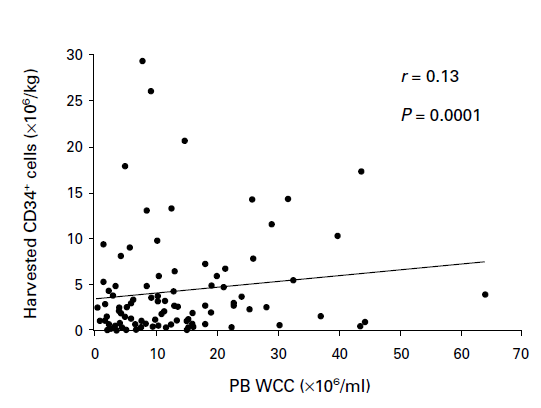 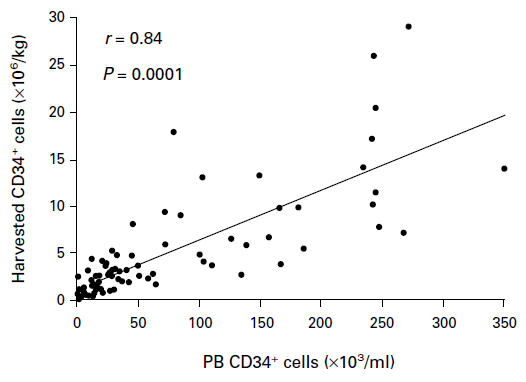 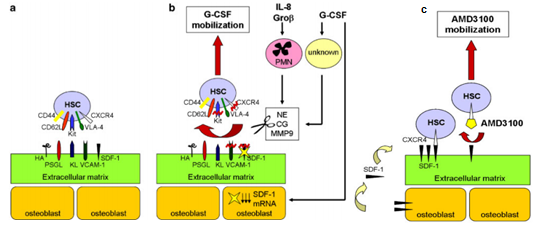 Figure 2 Bone marrow microenvironment (A) at physiologic state and effects of (B) granulocyte colony stimulating factor mobilization and (C) Plerixafor mobilization. Reprinted from Journal of Cellular Biochemistry, Vol 99/edition 3, Bruno Nervi, Dan C. Link, John F DiPersio, Cytokines and Hematopoietic Stem Cell Mobilization, 690-705, 2010, with permission from Wiley[26]. G-CSF: Granulocyte colony stimulating factor; HSC: Hematopoietic stem cell; SDF-1: Stromal cell-derived factor-1; VCAM-1: Vascular cell adhesion molecule.Figure 3 Mobilization strategies at authors’ institution. CM: Chemomobilization; G-CSF: Granulocyte colony stimulating factor.Table 1 Growth factor mobilizationTable 1 Growth factor mobilizationTable 1 Growth factor mobilizationTable 1 Growth factor mobilizationTable 1 Growth factor mobilizationRef.DiseaseCollection strategy nCD34+ yield (× 10-6 cell/kg):median (range)Failure n (%)Desikan et al[26]MMG-CSF 10-16 µg/kg per day1176.2 (0.6-34.1)NRKroger et al[27]MMG-CSF 10-24 µg/kg per day253.8 (0.3-17)3 (12)Popat et al[31]MMG-CSF302NR9%Pusic et al[90]MMNHL HDG-CSF 10 µg/kg per dayG + C384174.68.524 (6.3)1 (5.9)Weaver et al[34]BCG-CSF 10 µg/kg per dayG-CSF 20 µg/kg per dayG-CSF 30 µg/kg per dayG-CSF 40 µg/kg/d141314140.6 (0.1-2.8)1 (0.2-5.2)2.4 (0.6-6.8)1.4 (0.1-4.8)NRWeisdorf et al[42]NHLHDGM-CSF 250 µg/m2 per dayG-CSF 250 µg/m2 per day16154.78 (3.02-10.68)8.01 (3.17-29)00Spitzer  et al[41]BC GCTNHL HDMMGCSF 10 mcg/kg per dayGCSF 10 mcg/kg per day  +GM-CSF 5 mcg/kg per day262421.45 (1.63-182.91)13.33 (0.56-102.08)NRHosing et al[39]MMPEG 12 mg × 1G-CSF 10 µg/kg per day1988.4 (4.1-15.8)8.1 (5.17-19.2)00Table 2 Growth factors following chemotherapyTable 2 Growth factors following chemotherapyTable 2 Growth factors following chemotherapyTable 2 Growth factors following chemotherapyTable 2 Growth factors following chemotherapyTable 2 Growth factors following chemotherapyRef.DiseaseCollection strategynCD34+ yield (× 10-6 cell/kg):  median (range)Failure rates n (%)Weaver et al[91]MM ML BCG-CSF 6 µg/kg per dayGM-CSF 250 µg/m2 per dayGM-CSF × 5 d then G-CSF 6 µg/kg per day49495212 (0.1-54)5.4 (0.02-64)10.5 (0.4-96)2 (4.1)4 (8.2)1 (1.9)Arora et al[43]MMG-CSF 250 µg/m2 per dayGM-CSF 250 µg/m2 per day353716.4 (1.1-71.7)12.8 (0.4-94.5)NRTricot et al[46]MMPEG 6 mg q7d × 2G-CSF 10 µg/kg per day97140NR; no differenceNRFruehauf et al[92]MMPEG 12 mg × 1269.7 (4.9-40.5)3 (11.5)Steidl et al[93]MMPEG 12 mg × 1G-CSF 8.5 µg/kg per day12127.4 (4.9-38)10.8 (5-87)00Table 3 Impact of chemotherapy on cell yield and morbidityTable 3 Impact of chemotherapy on cell yield and morbidityTable 3 Impact of chemotherapy on cell yield and morbidityTable 3 Impact of chemotherapy on cell yield and morbidityTable 3 Impact of chemotherapy on cell yield and morbidityTable 3 Impact of chemotherapy on cell yield and morbidityTable 3 Impact of chemotherapy on cell yield and morbidityTable 3 Impact of chemotherapy on cell yield and morbidityRef.Ref.Collection strategynCD34+ yield (× 10-6 cell/kg):  median (range)Hospital days:  median (range)Infection (%)Transfusions (%) platelet/PRBCDesikan et al[32]Desikan et al[32]CY 6g/m2 + G-CSF 6 µg/kg per dayG-CSF 16 µg/kg per day222233.4 (NR)5.8 (NR)No difference18086/8618/55Alegre et al[51]Alegre et al[51]CY 4g/m2 + GM-CSFG-CSF 10 µg/kg per day18226.8 (1.8-34.8)4.85 (2.1-10.05)21 (16-34)011033.3/27.70/0Fitoussi et al[60]Fitoussi et al[60]CY 7g/m2 + HGFCY 4g/m2 + HGF74428.6 (0.4-166)13.4 (0.7-66.8)15 (9-34)22 (13-55)17.616.775.7/94.626.2/52.4Jantunen et al[61]Jantunen et al[61]CY 4g/m2 + G-CSF 5-10 µg/kg per dayCY 1.2-2 g/m2 + G-CSF 5µg/kg per day32424.9 (0.8-47.4)15.6 (0.9-19)19 (6-14)5 (3-12)NRNR34/530/28Gojo et al[65]Gojo et al[65]CY 4.5 g/m2 + G-CSFCY 4.5 g/m2 + VP-16 + G-CSF284921.38 (0-106.8)22.39 (0-114.71)8 (4-24)7 (3-68)255357/NR67/NRHamadani et al[94]CY 3-4 g/m2 + G-CSFCY 1.5 g/m2 + G-CSFCY 3-4 g/m2 + G-CSFCY 1.5 g/m2 + G-CSF556816.6 (2-82)7.5 (0-18)4 (1-9)3 (1-5)NRNR21.8/34.52.9/8.8Hiwase et al[95]CY 3-4 g/m2  +  G-CSFCY 1-2 2 g/m2 + G-CSFCY 3-4 g/m2  +  G-CSFCY 1-2 2 g/m2 + G-CSF26617.715.177 (3-22)6 (3-18)195No differenceTable 4 International Myeloma Working Group Consensus guidelines and recommendations on mobilization in malignant lymphoma[20] Table 4 International Myeloma Working Group Consensus guidelines and recommendations on mobilization in malignant lymphoma[20] l mobilizatiStrategyRecommendationsG-CSF aloneLimit use to patientsTreated with ≤ 1 line of therapyNever exposed to melphalanReceived ≤ 4 cycles of lenalidomideUse doses from 10-16 µg/kg per day Monitor PB CD34+ countChemomobilization + G-CSFLimit to patients who have not adequately responded to salvage therapyPlerixaforSuitable for all patients particularly if goals includeHighest cell yield obtainableFewer apheresis sessionsRemobilizationStrategyRecommendationsPlerixaforP + G-CSForP + CM + G-CSFChemomobilizationAcceptable in patients who failed cytokine mobilization Bone marrow harvestUse as third-line option in patients in whom ASCT is compellingTable 5 Advantages and disadvantages of mobilization strategiesTable 5 Advantages and disadvantages of mobilization strategiesTable 5 Advantages and disadvantages of mobilization strategiesTable 5 Advantages and disadvantages of mobilization strategiesTable 5 Advantages and disadvantages of mobilization strategiesMobilization strategyAdvantagesAdvantages   Disadvantages   DisadvantagesGrowth factorGrowth factorCost effectiveSuccessful mobilization in most patientsPredictable scheduleCost effectiveSuccessful mobilization in most patientsPredictable scheduleNo anti-myeloma effectMultiple injections and collectionsPotential sub-optimal yieldCMCMAnti-myeloma effectIncreased cell yieldFewer apheresis sessionsAnti-myeloma effectIncreased cell yieldFewer apheresis sessionsCytopeniasInfection riskHospital admissionPotential transfusion requirementUnpredictable count recoveryPlerixaforPlerixaforRapid kineticsIncreased cell yieldFewer apheresis sessionsRapid kineticsIncreased cell yieldFewer apheresis sessionsHigher drug costFigure 1 Correlation of harvested CD34+ cells counts with white blood cell count and peripheral blood CD34+ cell count. A: Correlation of harvested CD34+ cells counts with white blood cell count; B: Correlation of harvested CD34+ cells counts with peripheral blood CD34+ cell count. Reprinted by permission from Macmillan Publishers Ltd: Bone Marrow Transplant. 1997[16]. http://www.nature.com/bmt/index.html.